       В  соответствие с Федеральным законом от 29.12.2012 № 273-ФЗ «Об образовании в Российской Федерации», Федеральным законом от 06.10.2003 № 131-ФЗ «Об общих принципах организации местного самоуправления в Российской Федерации», постановлением Правительства Российской Федерации от 29.12.2023 № 2386 «О государственной информационной системе «Единая централизованная цифровая платформа  в социальной сфере», Законом Чувашской Республики от 30.06.2013 № 50 «Об образовании в Чувашской Республике», Указом Главы Чувашской  Республики от 10.10.2022 № 120 «О мерах поддержки членов семей лиц, призванных на военную службу по мобилизации», постановлением Кабинета Министров Чувашской Республики от  28.03.2018 № 86 «Об установлении среднего размера платы, взимаемой с родителей (законных представителей) за присмотр и уход за детьми, осваивающими образовательные программы дошкольного образования в государственных образовательных организациях Чувашской Республики и муниципальных образовательных организациях, находящихся на территории Чувашской Республики»,   администрация Мариинско-Посадского муниципального округа Чувашской Республики п о с т а н о в л я е т:Установить размер платы, взимаемой с родителей (законных представителей) за присмотр и уход за детьми в образовательных учреждениях, реализующих основную общеобразовательную программу дошкольного образования, за один день посещения в разрезе режимов работы учреждений (групп):с режимом работы 12 часов - 145,0 рублей;с режимом работы 10,5 часов - 125,0 рублей.Установить размер платы, взимаемой с родителей (законных представителей) за присмотр и уход за детьми в образовательных учреждениях, реализующих основную общеобразовательную программу дошкольного образования, за один день посещения с родителей (законных представителей), имеющих трех и более несовершеннолетних детей, которые одновременно посещают образовательное учреждение, реализующее основную общеобразовательную программу дошкольного образования, за третьего ребенка и последующих детей в размере 50 процентов от стоимости содержания ребенка.Данная мера социальной поддержки предоставляется в случае предоставления родителями (законными представителями) следующих документов:заявления одного из родителей (законных представителей) (приложение № 2);копии паспорта заявителя;копий свидетельств о рождении детей;СНИЛС заявителя.За присмотр и уход за детьми-инвалидами, детьми сиротами и детьми, оставшимися без попечения родителей, посещающими образовательные учреждения, реализующие основную общеобразовательную программу дошкольного образования, а также детьми с туберкулезной интоксикацией, находящихся в указанных образовательных учреждениях, плату с родителей (законных представителей) не взимать.Данная мера социальной поддержки предоставляется в случае предоставления родителями (законными представителями) следующих документов:заявления одного из родителей (законных представителей) (приложение № 2);копии паспорта заявителя;копии свидетельства о рождении ребенка;копии справки об инвалидности (для детей-инвалидов);копии документа, подтверждающего факт назначения опекунства (для детей-сирот и детей, оставшихся без попечения родителей);копии документа о подтверждении туберкулезной интоксикации (для детей с туберкулезной интоксикацией);СНИЛС заявителя.Освободить членов семей участников специальной военной операции, в том числе погибших (умерших) в результате участия в специальной военной операции, от платы, взимаемой за присмотр и уход за детьми, осваивающими образовательные программы дошкольного образования в муниципальных образовательных организациях. Предоставление указанной меры поддержки осуществляется в период участия в специальной военной операции.Расходы образовательных учреждений, реализующих основную общеобразовательную программу дошкольного образования, по предоставлению мер социальной поддержки, указанных в пунктах 2 и 3 настоящего постановления, производить за счет средств бюджета Мариинско-Посадского муниципального округа Чувашской Республики.Образовательное учреждение, осуществляющее присмотр и уход за детьми, обеспечивает размещение информации о предоставлении указанных мер социальной поддержки посредством использования Государственной информационной системы «Единая централизованная цифровая платформа в социальной сфере»  (далее – единая цифровая платформа), в порядке и объеме, установленными оператором единой цифровой платформы.Размещенная информация о мерах социальной поддержки может быть получена посредством использования единой цифровой платформы в порядке и объеме, установленными Правительством Российской Федерации, и в соответствии с формами, установленными оператором единой цифровой платформы.Признать утратившими силу:1) постановление администрации Мариинско-Посадского района Чувашской Республики от 21 января  2016 года № 22 "Об установлении размера платы, взимаемой с родителей (законных представителей) за присмотр и уход за детьми в образовательных учреждениях, реализующих основную общеобразовательную программу дошкольного образования".            2) постановление администрации Мариинско-Посадского района Чувашской Республики от 30.11.2022 года № 929 «О внесении изменений и дополнений в постановление администрации Мариинско-Посадского района Чувашской Республики 21 января  2016 года № 22 "Об установлении размера платы, взимаемой с родителей (законных представителей) за присмотр и уход за детьми в образовательных учреждениях, реализующих основную общеобразовательную программу дошкольного образования".3) постановление администрации Мариинско-Посадского района Чувашской Республики от 28.06.2023 года № 720 «О внесении изменения в постановление администрации Мариинско-Посадского района Чувашской Республики 21 января  2016 года № 22 "Об установлении размера платы, взимаемой с родителей (законных представителей) за присмотр и уход за детьми в образовательных учреждениях, реализующих основную общеобразовательную программу дошкольного образования".Настоящее постановление вступает в силу со дня его официального опубликования.Контроль за исполнением настоящего постановления возложить на заместителя главы администрации Мариинско-Посадского округа - начальника отдела культуры и социального развития администрации Мариинско-Посадского муниципального округа.Глава Мариинско-Посадского муниципального округа                                                                                              В.В. ПетровЗаявление
о предоставлении меры социальной поддержки при установлении платы за содержание ребенка в образовательном учреждении, реализующем основную общеобразовательную программу дошкольного образования     Прошу предоставить меру социальной поддержки по оплате за присмотр иуход за ребенком ________________________________________________________                           (фамилия, имя, отчество ребенка)________________________________________________________________________,              (реквизиты свидетельства о рождении ребенка)посещающим _____________________________________________________________,                   (наименование образовательного учреждения)в виде __________________________________________________________________         (50 процентов от стоимости содержания ребенка или не взимания                        платы за содержание ребенка)в связи с тем, что ______________________________________________________                     (указать причину предоставления меры социальной                     поддержки - ребенок-инвалид, ребенок-сирота или                   ребенок, оставшийся без попечения родителей, ребенок                             с туберкулезной интоксикацией)К заявлению прилагаю следующие документы:________________________________________________________________________________________________________(указываются документы, определенные пунктами 2 и 3 постановления)Достоверность и полноту указанных сведений подтверждаю.В соответствии с Федеральным законом от 27.07.2006 N 152-ФЗ "О персональных данных" даю свое согласие _________________________ (наименование образовательного учреждения) на обработку моих/моего ребенка персональных данных, а также их передачу в электронной форме по открытым каналам связи сети Интернет в государственные и муниципальные органы и долгосрочное использование в целях предоставления муниципальной услуги согласно действующего законодательства Российской Федерации, размещать данную информацию на единой цифровой платформе. Настоящее согласие может быть отозвано мной в письменной форме и действует до даты подачи мной заявления об отзыве. С порядком подачи заявления в электронном виде ознакомлен.Дата подачи заявления: "___" ______________ 20__ г.Чăваш РеспубликинСĕнтĕрвăрри муниципаллă округĕн администрацийĕЙ Ы Ш Ă Н У        №Сĕнтĕрвăрри хули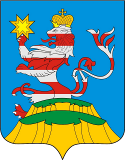 Чувашская РеспубликаАдминистрацияМариинско-Посадскогомуниципального округа П О С Т А Н О В Л Е Н И Е 08.05.2024 № 1154г. Мариинский ПосадЧувашская РеспубликаАдминистрацияМариинско-Посадскогомуниципального округа П О С Т А Н О В Л Е Н И Е 08.05.2024 № 1154г. Мариинский ПосадОб установлении размера платы, взимаемой с родителей (законных представителей) за присмотр и уход за детьми в образовательных учреждениях, реализующих основную общеобразовательную программу дошкольного образованияОб установлении размера платы, взимаемой с родителей (законных представителей) за присмотр и уход за детьми в образовательных учреждениях, реализующих основную общеобразовательную программу дошкольного образованияОб установлении размера платы, взимаемой с родителей (законных представителей) за присмотр и уход за детьми в образовательных учреждениях, реализующих основную общеобразовательную программу дошкольного образованияПриложение №  1
к постановлению администрации
Мариинско-Посадского муниципального округа
Чувашской Республики
от  08.05.2024   №1154Расчет размера 
родительской платы, взимаемой с родителей (законных представителей) за присмотр и уход за детьми, осваивающими образовательные программы дошкольного образования в муниципальных образовательных организациях Мариинско-Посадского муниципального округаПриложение № 2к постановлению администрации Мариинско-Посадского муниципального округа от                    № Заведующему (директору)___________________________________________________________________(наименование образовательной организации, Ф.И.О.)(Ф.И.О. заявителя)проживающего по адресу: ___________________________________________________________________телефон: ____________________________________e-mail: ______________________________________(ФИО заявителя)(подпись заявителя)